S1 Fig: Incidence of colon cancer according to age in the Dutch population between 1999 and 2016 (in bars) and projected standardized incidence ratio (SIR) and 95% confidence interval (CI) for colon cancer among those infected in the same decade of life with Salmonella (dots).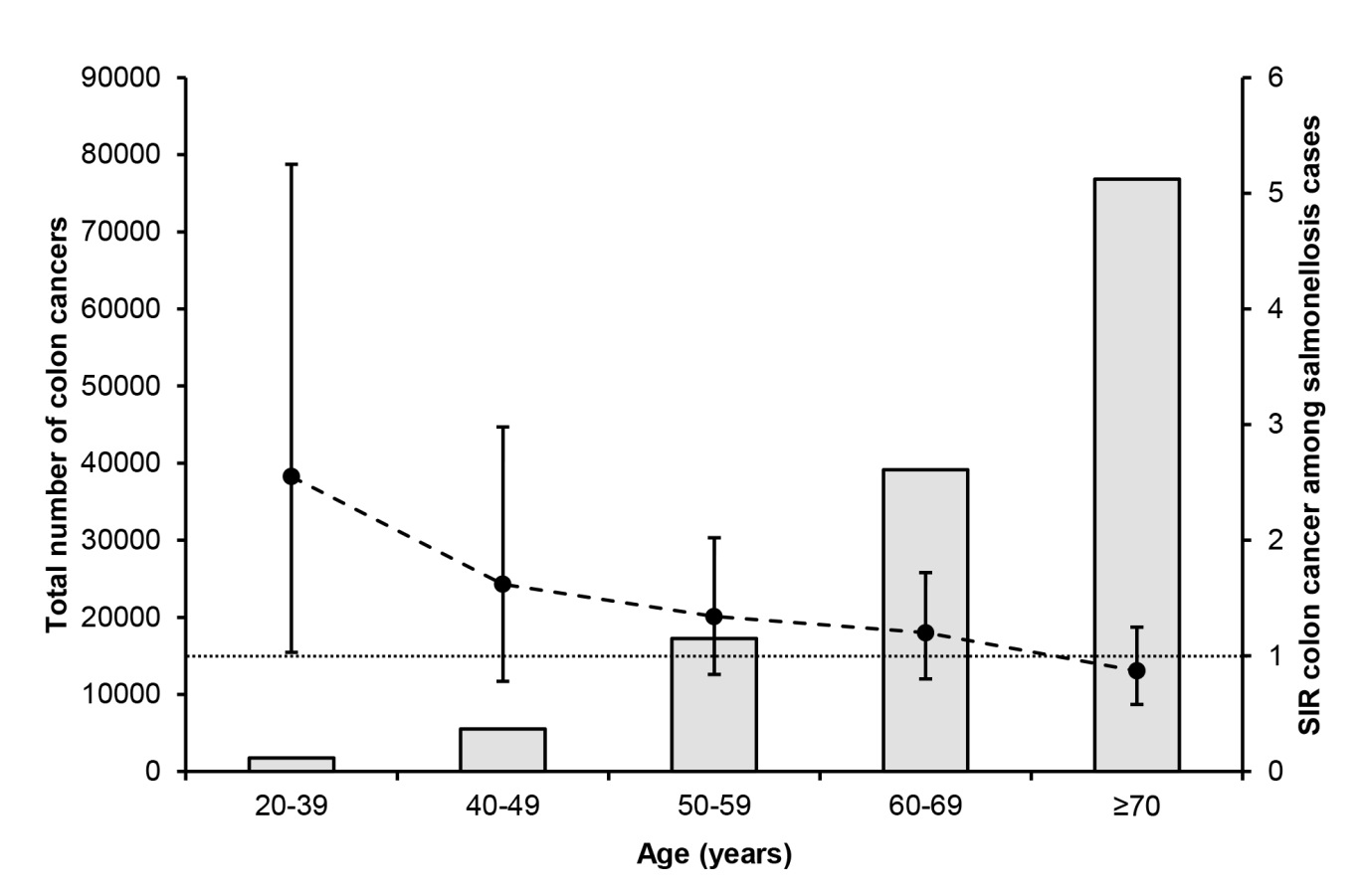 